     ҠАРАР							      ПОСТАНОВЛЕНИЕ        10 ғинуар 2019 й.		              № 14    		         10 января 2019 г.О присвоении адресаРуководствуясь Федеральным законом от 06.10.2003 № 131-ФЗ "Об общих принципах организации местного самоуправления в Российской Федерации", Федеральным законом от 28.12.2013 № 443-ФЗ "О федеральной информационной адресной системе и о внесении изменений в Федеральный закон "Об общих принципах организации местного самоуправления в Российской Федерации", Правилами присвоения, изменения и аннулирования адресов, утвержденными Постановлением Правительства Российской Федерации от 19.11.2014 № 1221, п о с т а н о в л я ю:1. Земельному участку с кадастровым номером 02:04:260101:15 присвоить адрес: Российская Федерация, Республика Башкортостан, Аскинский муниципальный район, Сельское поселение Усть-Табасский сельсовет, деревня Усть-Табаска, улица Лесная, земельный участок 15.2. Контроль за исполнением настоящего постановления оставляю за собой.И.о. главы сельского поселения                       				К.В. СалихьяноваБАШҠОРТОСТАН РЕСПУБЛИКАҺЫАСҠЫН  РАЙОНЫМУНИЦИПАЛЬ РАЙОНЫНЫҢТАБАҪКЫ−ТАМАҠ АУЫЛ СОВЕТЫАУЫЛ  БИЛӘМӘҺЕ ХӘКИМИӘТЕ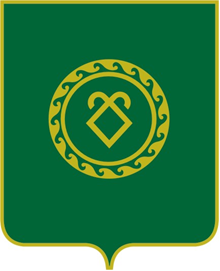 АДМИНИСТРАЦИЯСЕЛЬСКОГО ПОСЕЛЕНИЯУСТЬ-ТАБАССКИЙ СЕЛЬСОВЕТМУНИЦИПАЛЬНОГО РАЙОНААСКИНСКИЙ РАЙОНРЕСПУБЛИКИ БАШКОРТОСТАН